Name: ______________________________________ Class: ___ Number: ___Do you like  playing the piano ?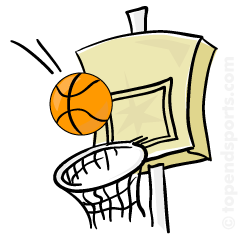 Yes, I do. / Yes, I do, a little. / No, I don’t.1. BINGO!   Get 2 bingos.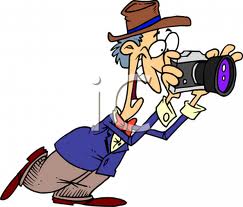 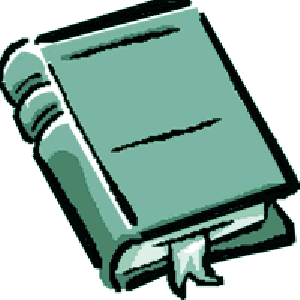 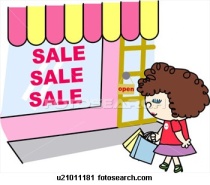 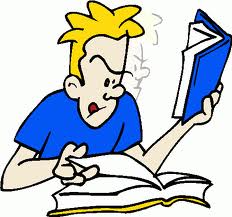 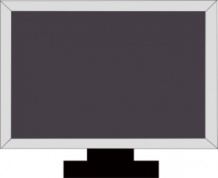 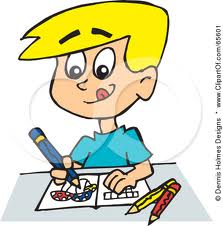 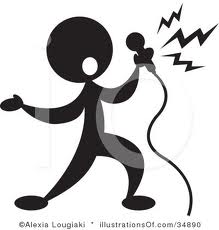 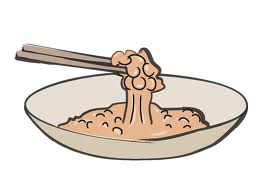 2. Write  sentences  about  your friends.  example:       Ms. Onna likes watching TV .  1) ____________________________________________________________________________2) ____________________________________________________________________________3) ____________________________________________________________________________4) ____________________________________________________________________________5) ____________________________________________________________________________3. Word Find:		dancing		drawing pictures		eating natto		going shopping	playing basketball		reading books		recycling		reducing			reusing		running		singing karaoke		taking pictures		watching TV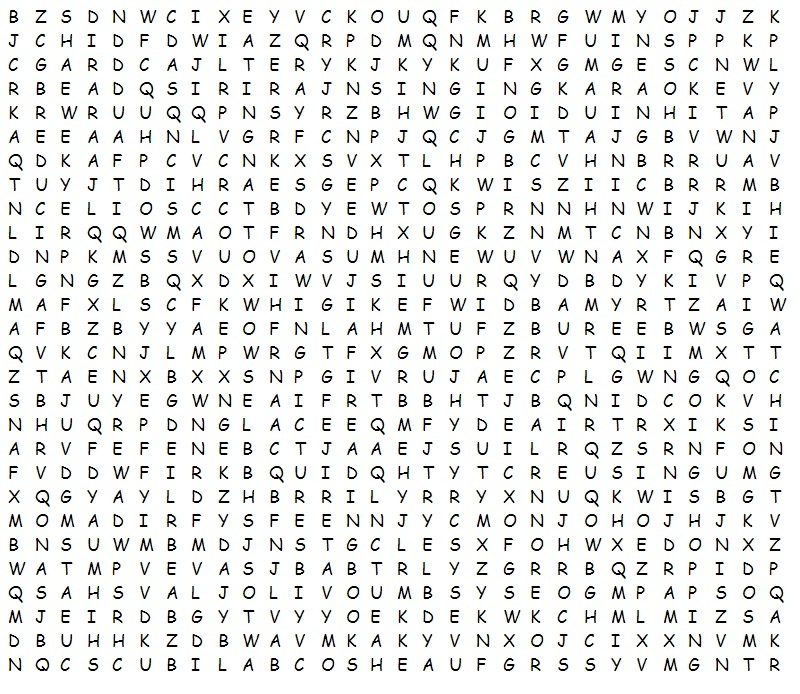 